Урок письма и развития речи в 3 классе по теме «Звонкие и глухие согласные на конце слов»Цель: - формировать умение обучающихся, воспитанников различать на слух и на письме парные согласные, правильно подбирать проверочные слова, изменяя форму слова, записывать слова и предложения;- коррекция слухового восприятия, мышления, внимания;- воспитывать положительную мотивацию к учебе.Оборудование: учебные принадлежности, мультимедийное оборудование.Ход урока.психологический настрой обучающихся, воспитанниковI. Слайд 1Мы – умные!Мы – дружные!Мы – внимательные!Мы – старательные!Мы отлично учимся!Все у нас получится!коррекция слухового восприятияII. Организационный момент.Прослушайте четверостишие. В каких словах услышите звонкие и глухие согласные на конце? Назовите эти слова.Федя был отменно молод,
Бросил в пруд тяжёлый молот,
А потом ивовый прут – 
Это труд!https://www.stihi.ru/2013/05/03/6781коррекция аналитико-синтетической деятельностиIII.  Сообщение темы и целей урока.1.Словарная работа. Здоровье- выполнить звуко-буквенный анализ слова;- составить пословицу из слов, данных вразбивку, записать пословицу в тетради.(Береги платье снову, а здоровье смолоду) Слайд 22. Работа по иллюстрации «Мальчик болен» Слайд 3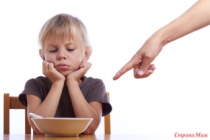 https://www.google.ru/search?q=картинки+для+детей++у+мальчика+болит+зуб+он+не+ест+суп&newwindow=1&biw=1280&bih=909&tb- беседа по иллюстрации: какое настроение у мальчика? почему не может есть? что у него болит?- составить два предложения со словами: зуб, суп. Подобрать проверочные слова.У мальчика болт зуб (зубы).Он на может есть суп (супы).Запишите предложения в тетради. Проверка выполнения работы. Слайд 4упражнения для профилактики нарушения зрения3. Упражнения для глаз.- «Поймай глазками солнечного зайчика»- «Назови букву» (букву пишет учитель на стене лазерной указкой)коррекция мышленияIV. Практические упражнения.Упражнение «Буквы спорят». Записать слова, подбирая устно проверочные слова (обучающиеся, воспитанники выполняют задание с комментированием)Но(ж,ш), бере(к,г), горо(д,т), сне(г,к), хле(п,б), моро(с,з).Физ.минутка. Игра «Вершки-корешки». Учитель называет овощи. Если в пищу употребляем верхнюю часть растения, то поднять руки, если едим часть растения, которая находится в земле, то нужно присесть.(Картофель, фасоль, морковь, помидор, свекла, огурец, репа, тыква)Составить предложения, заменив картинка словами. Слайд 5По тропинке беж..т .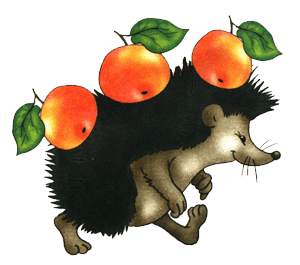 https://www.google.ru/search?q=картинки+для+детей+ежик&newwindow=1&biw=1280&bih=909&tbm=isch&tbo=u&source=univ&sa=X&vedПод сосной дети нашли .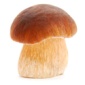 https://www.google.ru/search?q=всю зиму спит в берлоге.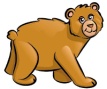 https://www.google.ru/search?q=картинки+для+детейСпелый очень вкусный.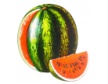 https://www.google.ru/search?q=картинки+для+детейЗадание обучающиеся, воспитанники выполняют по рядам. Проверка выполнения задания Слайд 6Работа по учебнику (самостоятельная работа)упражнение 11, стр.  120. V Рефлексия.- чему научились на уроке?- что понравилось?VI Домашнее задание. Упр.12, стр.120. Повторить правило стр.117.VII Итог урока.